SEMINARIO DOCTORALDE LA LÍNEA DE INVESTIGACIÓN DE HISTORIA MEDIEVALPROGRAMA DE DOCTORADO EN HISTORIA Y ARQUEOLOGÍA(Curso 2013-2014)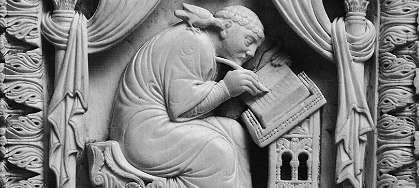 28 de mayo de 201410.00-14.30Facultad de Geografía e Historia Universidad Complutense de MadridSeminario 21 (Planta 11)PROGRAMA10.00: Apertura a cargo del Prof. José Manuel Nieto Soria (Responsable de la Línea de Investigación de Historia Medieval)SESIÓN DE EXPOSICIÓN DE TEMAS DOCTORALES10.00-12.30EXPOSICIONES DE LOS DOCTORANDOS DEL PROGRAMA:Guillermo F. Arquero Caballero: El confesor real en la Castilla Trastámara (1369-1504)María Barrigón Montañés: Vestirse para la muerte: el ajuar del panteón real del monasterio de Santa María la Real de las Huelgas de BurgosBernardo Cañón Dunner: El ejercicio de la justicia en los reinos del noroeste de la Península Ibérica entre los siglos VIII y XICarmen Franconi Villar: El final de una centuria. Economía y sociedad en la ciudad de Valencia a través de los Libros del Justicia (siglo XIII)Fernando Rodamilans Ramos: Los legados pontificios en la Corona de Castilla antes del siglo XIV: Génesis y evolución de una institución EXPOSICIONES DE LOS DOCTORANDOS VISITANTES:Mélanie Jecker (Universidad de París IV): La notion de prudence dans la pensé castillane médiévale et moderne (1252-1598)Cinthia Rocha (Universidad Nacional Fluminense): Construyendo una imagen: arte y los proyectos políticos de Castilla en el siglo XV12.30-12.45: DescansoSESIÓN DE COMENTARIO12.45-13.30A cargo del Investigador “Juan de la Cierva” Dr. David Nogales Rincón y de los Colaboradores Honoríficos de Historia Medieval Dra. Pilar Carceller Cerviño, Dra. María Angeles Martín de la Romera y Dr. Pablo Ortego Rico.SESIÓN DE DEBATE ABIERTO13.30-14.30Con participación libre del Profesorado de la Línea de Investigación y demás asistentes.